Муниципальное  дошкольное  образовательное учреждение«  Детский  сад № 4  « Сказка» города  Алушты298500, Республика  Крым, г. Алушта,                                                                         Ул.Октябрьская,28               E-mail:mdoy4@bk.ru              Тел. 0(36560) 3 – 43 01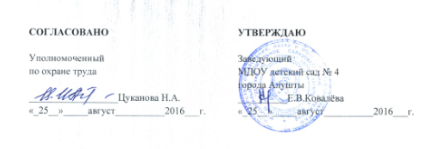 ИНСТРУКЦИЯпо охране труда для кастелянши№ 12Введено с  «_25__»____август_______2016___г.г.Алушта2016 г.СОДЕРЖАНИЕ1. ОБЩИЕ ТРЕБОВАНИЯ ОХРАНЫ ТРУДА1.1. Настоящая инструкция регламентирует основные требования охраны труда для кастелянши.1.2. К самостоятельной работе кастеляншей, допускаются лица, прошедшие вводный инструктаж и первичный инструктаж на рабочем месте по охране труда и пожарной безопасности, инструктаж по электробезопасности, стажировку, обученные безопасным методам и приемам выполнения работы, оказанию первой помощи пострадавшим при несчастных случаях на производстве.В течение месяца, со дня принятия на работу, работники должны пройти обучение и проверку знаний требований охраны труда. 1.3. Работник, не прошедший своевременно повторный инструктаж по охране труда (не реже одного раза в 6 месяца) не должен приступать к работе. 1.4. При изменении правил по охране труда, замене или модернизации оборудования, приспособлений, инструмента, нарушении действующих норм и правил по охране труда, которые привели или могут привести к травматизму, аварии, пожару, при перерывах в работе более 30 календарных дней, по требованию органов надзора проводится внеплановый инструктаж.1.5. О проведении повторного и внепланового инструктажа производится соответствующая запись в журнале регистрации инструктажа на рабочем месте с обязательной подписью инструктируемого и инструктирующего. Работник, получивший  инструктаж и показавший неудовлетворительные знания, к работе не допускается. Он обязан вновь пройти инструктаж.1.6. При поступлении на работу кастелянша должна проходить предварительный медосмотр, а в дальнейшем - периодические медосмотры в установленные сроки.1.7. При работе на кастеляншу возможно воздействие следующих опасных и вредных производственных факторов:- повышенное значение напряжения в электрической цепи, замыкание которой может произойти через тело человека;- повышенная или пониженная температура поверхностей оборудования, материалов. 1.8. Во избежание электротравм и поражений электрическим током кастелянша не должна прикасаться к открытой электропроводке и кабелям.1.9. Работник обязан соблюдать правила внутреннего трудового распорядка, утвержденные в  МДОУ  № 4. Кастелянша должна быть ознакомлена с режимом труда и отдыха в учреждении и обязательно соблюдать его. Изменения режима труда и отдыха допускаются только в случае экстремальных ситуаций.1.10. Кастелянша должна иметь личную сменную удобную обувь, которая используется только во время нахождения в помещениях дошкольного образовательного учреждения. 1.11. Кастелянша не должна приступать к выполнению разовых работ, не связанных с ее прямыми обязанностями по специальности, без получения внепланового, целевого инструктажа.1.12. Работник должен соблюдать правила пожарной безопасности, уметь пользоваться средствами пожаротушения, знать их расположение. 1.13. Курить на территории   МДОУ   № 4 запрещается.1.14. Работник должен соблюдать правила личной гигиены. По окончании работы, перед приемом пищи необходимо мыть руки с мылом. 1.15. Употребление алкогольных и слабоалкогольных напитков, наркотических веществ на работе, а также выход на работу в нетрезвом виде запрещается.1.16. Не допускается хранить и принимать пищу и напитки на рабочих местах. 1.17. Кастелянша должна знать приемы оказания первой помощи пострадавшему в соответствии с Инструкцией по оказанию первой помощи. 1.18. Кастелянша должна выполнять правомерные рекомендации инженера по охране труда, или лица, уполномоченного по охране труда от трудового коллектива. 1.19. Заметив нарушение требований охраны труда другим работником, кастелянша должна предупредить его о необходимости их соблюдения.1.20. Работник должен соблюдать требования данной инструкции по охране труда. 1.21. За невыполнение требований данной инструкции по охране труда, работник несет ответственность согласно действующему законодательству РФ. 2. ТРЕБОВАНИЯ ОХРАНЫ ТРУДА ПЕРЕД НАЧАЛОМ РАБОТЫПеред началом работы кастелянша должна: 2.1. Надеть полагающуюся для работы одежду и сменную обувь.2.2. Включить освещение и убедиться в исправной работе светильников.2.3. Убедиться в исправности электрооборудования помещения, в котором будут проводиться работ: светильники должны быть надежно подвешены к потолку и иметь светорассеивающую арматуру; коммутационные коробки должны быть закрыты крышками, а электророзетки-фальшвилками; корпуса и крышки выключателей и розеток не должны иметь трещин и сколов, а также оголенных контактов.2.4. При любых нарушениях правил электробезопасности, выявленных перед работой, кастелянша должна поставить в известность руководителя учреждения.2.5. Проверить санитарное-гигиеническое состояние помещения, в котором будут проводиться работы, и проветрить его, открыв окна, фрамуги и двери (в соответствии с временем года и погоды). 2.6. Убедиться в том, что температура в помещении соответствует установленным санитарным нормам.2.7.  Убедиться в отсутствии на рабочем месте острых и бьющихся предметов.2.8. Убедиться в том, что все ковры и дорожки надежно прикреплены к полу.2.9. При использовании в работе электрических приборов (электрического утюга, электрической швейной машины и др.) убедиться в их исправности и целостности подводящих кабелей и электровилок.2.10. О выявленных недостатках, которые могут негативно повлиять на здоровье кастелянши и детей, следует незамедлительно сообщить руководителю учреждения.3. ТРЕБОВАНИЯ ОХРАНЫ ТРУДА ВО ВРЕМЯ РАБОТЫ3.1. Обувь и одежда должны быть удобны для выполнения работ. Обувь должна иметь нескользящую подошву. Недопустимо использовать в одежде булавки, броши.3.2. Содержать рабочее место следует в чистоте, своевременно удалять с пола рассыпанные (разлитые) предметы, материалы, вещества.3.3. Колющие, режущие, опасные для жизни и здоровья детей предметы, медикаменты, дезинфицирующие средства должны находиться в недоступном месте.3.4. Для выполнения работ, связанных с подъёмом на высоту не более  1,2-х метров пользоваться исправной лестницей-стремянкой. Не допускается применение случайных предметов, во избежание падения.3.5. Проветривание производить через фрамуги и форточки.3.6. Открывая фрамугу, следует стоять на полу, не допускать резких движений при пользовании фрамужными устройствами, во избежание отрыва фрамуг и выпадения её.3.7. При прохождении по лестничному маршу держаться за перила и не допускать поспешности в передвижении.3.8. При хождении по территории МДОУ  №  4 проявлять внимание, опасаясь падения о выступающую тротуарную плитку или другие неровности.3.9. Прием пищи должен осуществляться только во время регламентированных перерывов в специально отведенных для этих целей помещениях с соблюдением правил личной гигиены.3.10. При работе с электроприборами:- не работать с неисправными электроприборами;- не производить ремонт неисправных приборов самостоятельно;- не включать и не выключать электроприборы влажными руками;- отключать все приборы при прекращении подачи электроэнергии.3.11. Запрещается:- прикасаться к неизолированным токоведущим частям электрических устройств, электробытовых приборов, музаппаратуры и др.- подвешивание различных предметов на осветительные приборы, а также на включатели и электророзетки при оформлении групп к празднику и для других целей.3.12. Стеллажи для хранения белья, спецодежды, других материалов должны быть прочными, надежно прикрепленными к стене, исключающими их падение. Расстояние между стеллажами должно быть не менее .3.13. Не загромождать проходы между стеллажами посторонними предметами.3.14. При переноске тяжестей соблюдать нормы предельно допустимых нагрузок при подъеме и перемещении тяжестей вручную; для женщин не более .3.15. Укладывать белье, спецодежду, другие материалы на стеллажах аккуратно, чтобы не было их падения.3.16. Во избежание пожара не пользоваться открытым огнем, электронагревательными приборами, размещать спецодежду, белье, другие материалы на верхних пешках стеллажей не ближе . от светильников.3.17. Кастелянша должна быть во время работы предельно внимательной к поведению детей, чтобы вовремя предупредить события, которые могут привести к несчастным случаям, аварийным ситуациям, конфликтным отношениям с родителями, опекунами и другими лицами. 4. ТРЕБОВАНИЯ ОХРАНЫ ТРУДА В АВАРИЙНЫХ СИТУАЦИЯХ4.1. Кастелянша обязана немедленно извещать своего непосредственного руководителя о любой ситуации, угрожающей жизни и здоровью работников и детей, о каждом несчастном случае, происшедшем на территории работодателя, или об ухудшении состояния своего здоровья, в том числе о проявлении признаков острого профессионального заболевания (отравления), о всех нарушениях, обнаруженных неисправностях.4.2. Если произошел несчастный случай, очевидцем которого стала кастелянша, ей следует прекратить работу, немедленно вывести или вынести пострадавшего из опасной зоны, оказать пострадавшему первую помощь, вызвать скорую медицинскую помощь, помочь организовать доставку пострадавшего в ближайшее медицинское учреждение и сообщить о случившемся руководителю МДОУ  № 4 , а также сохранить обстановку и состояние оборудования таким, какими они были в момент происшествия (если это не угрожает жизни, здоровью окружающих работников и не приводит к аварии).4.3. Если несчастный случай произошел с самой кастеляншей, ей следует прекратить работу, по возможности обратиться в медицинское учреждение, сообщить о случившемся руководителю МДОУ  № 4  или попросить сделать это кого-либо из окружающих.4.4. Кастелянше необходимо уметь оказывать первую помощь пострадавшему.4.5. При возникновении пожара:- прекратить работу;- немедленно эвакуировать воспитанников (согласно плану эвакуации) из помещения, закрыв все форточки, окна (с целью нераспространения быстрого огня);- по возможности отключить электрооборудование;- нажать кнопку пожарной сигнализации и подать сигнал о пожаре; - сообщить о случившемся работодателю;- принять меры по эвакуации детей и работников;- принять меры по локализации пожара имеющимися средствами пожаротушения, руководствуясь инструкцией по пожарной безопасности;- при необходимости вызвать пожарную охрану по тел. – 01 (при этом необходимо назвать адрес объекта, место возникновения пожара, а также сообщить свою фамилию, имя, отчество, тел.) и организовать встречу пожарных подразделений.4.6. При аварии (прорыве) системы отопления необходимо немедленно удалить воспитанников из помещения, сообщить о происшедшем администрации. 4.7. Необходимо помнить об уголовной ответственности за несвоевременное сообщение о несчастном случае с воспитанником детского сада или за промедление в оказании помощи, эвакуации детей, вызове скорой помощи. 5. ТРЕБОВАНИЯ ОХРАНЫ ТРУДА ПО ОКОНЧАНИИ РАБОТЫ5.1. Выключить используемое электрооборудование. 5.2. Проветрить помещение.5.3. Закрыть окна, фрамуги, проверить закрыты ли запасные выходы, выключить свет.5.4. При обнаружении замечаний по охране труда поставить в известность заведующего. 5.5. Снять рабочую одежду, сменную обувь и убрать их в установленное место. 5.6. Чисто вымыть руки с мылом. 5.7. Покинуть территорию МДОУ  №  4 .1.Общие требования охраны труда32.Требования охраны труда перед началом работы43.Требования охраны труда во время работы44.Требования охраны труда в аварийных ситуациях65.Требования охраны труда по окончании работы6Лист ознакомленияЛист ознакомления8